         КАРАР						       ПОСТАНОВЛЕНИЕ          05 июнь  2017 йыл	                №13		          05 июня 2017 годаО внесении изменений в постановление от 25.12.2015 №31 «Об утверждении Перечня главных администраторов доходов бюджета сельского поселения Усть-Табасский сельсовет муниципального района Аскинский район Республики Башкортостан, закрепляемых за ними видов (подвидов) доходов бюджета на 2016-2018 годы»В соответствии с Бюджетным кодексом Российской Федерации, Федеральным законом «О бюджетной классификации Российской Федерации», постановляю:1. Внести изменение в постановление от 25.12.2015 года №31  «Об утверждении Перечня главных администраторов доходов бюджета сельского поселения Усть-Табасский сельсовет муниципального района Аскинский район Республики Башкортостан, закрепляемых за ними видов (подвидов) доходов бюджета на 2016-2018 годы» и дополнить следующими кодами бюджетной классификации Российской Федерации:-791 20229998 10 0000 151 – «Субсидия бюджетам сельских поселений на финансовое обеспечение отдельных полномочий».2.Контроль за исполнением настоящего постановления оставляю за собой.Глава сельского поселения 					              Б.Н. ШарифисламовБАШҠОРТОСТАН РЕСПУБЛИКАҺЫАСҠЫН  РАЙОНЫ   МУНИЦИПАЛЬ РАЙОНЫНЫҢ ТАБАСКЫ-ТАМАК   АУЫЛ  СОВЕТЫ АУЫЛ  БИЛӘМӘҺЕ ХӘКИМИӘТЕ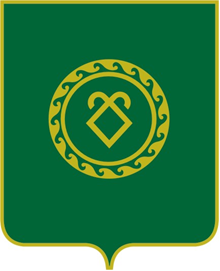 АДМИНИСТРАЦИЯСЕЛЬСКОГО ПОСЕЛЕНИЯУСТЬ-ТАБАССКИЙ СЕЛЬСОВЕТМУНИЦИПАЛЬНОГО РАЙОНААСКИНСКИЙ РАЙОНРЕСПУБЛИКИ БАШКОРТОСТАН